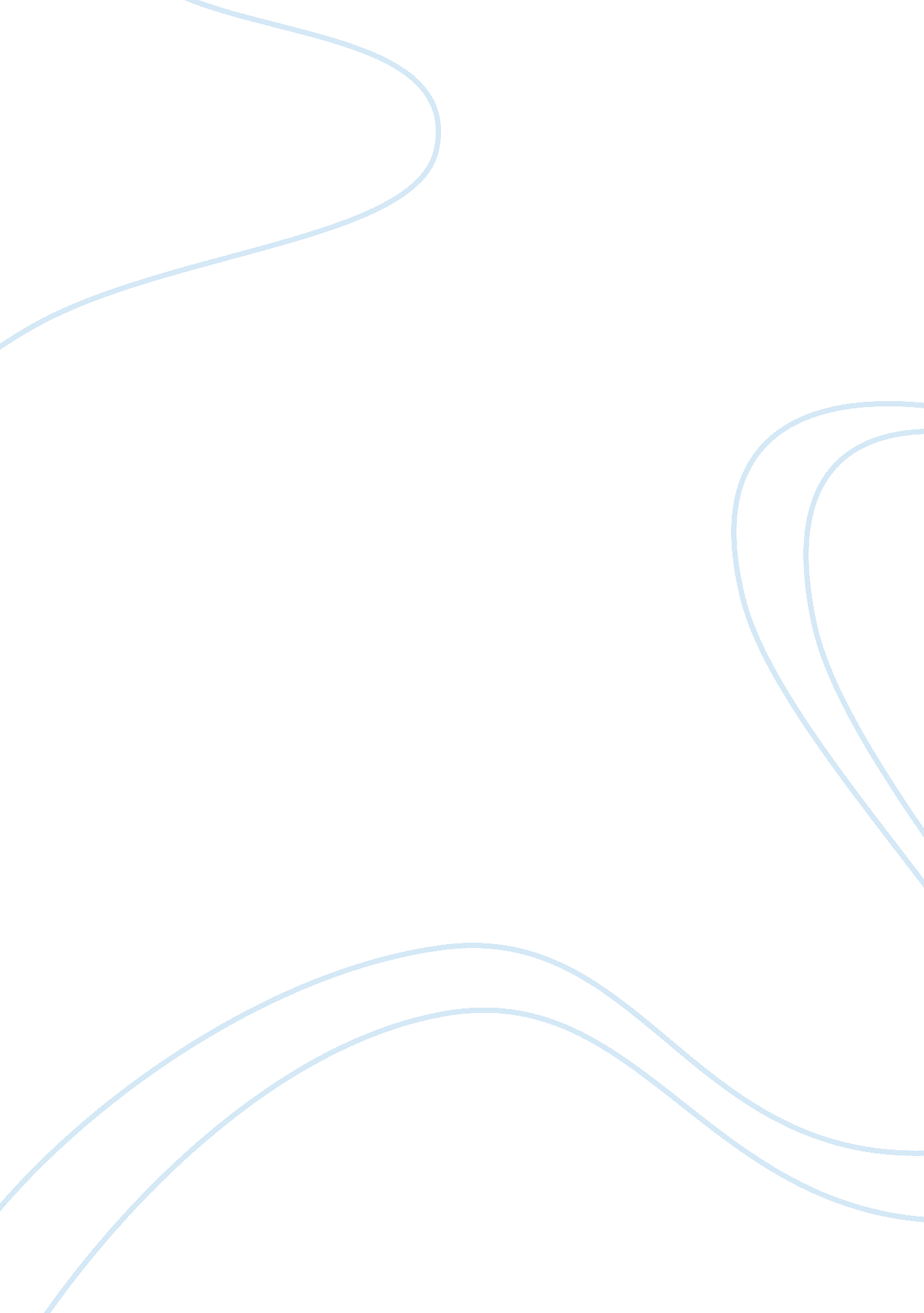 Newsthe it’s being sold to verizon for comparativeTechnology, Internet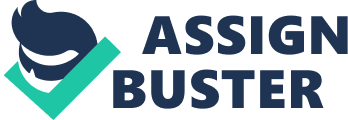 NEWSThe story of YahooJanuary 25, 2018 – by Guru – Leave a CommentYahoo was once the king of the Internet, a $125 billion behemoth as big in its time as Facebook or Google are today. Now it’s being sold to Verizon for comparative chump change. The downfall of was mainly started in 1998, when they refused so many opportunities that they had to grab, read the story of YahooYahoo began in 1994 as “ Jerry’s Guide to the World Wide Web,” a list of websites curated by Stanford University students Jerry Yang and David Filo. It grew quickly as millions of Americans began turning on dial-up Internet connections and needed a home page that would direct them to all their essential destinations. In 1996 it went public and rode the dot-com bubble to epic heights, reaching a peak of $500 a share (or $125 a share in today’s post-split calculations) in January 2000. Yet Yahoo missed the opportunity of a generation to convert its early lead and millions of users into more than just a portal. At the height of the bubble, it spent $4. 5 billion to buy GeoCities and $5. 7 billion to buy Broadcast. com, but would later reportedly squander the chance to buy young versions of both Google and Facebook. (Source: Forbes)In 1998, Yahoo refused to buy Google for $1 Million, In 2002 Yahoo Regret about not buying Google, Yahoo tried to buy Google for $3 Billon But Google Rebuts $5 Billion, Yahoo said No. In 2006, Yahoo was given the offer to buy Facebook for $1 Billion, But Yahoo offered $850 Million, Facebook Denied, But now things have changed , now Facebook is worth over 100 billion Dollars , It’s not the end here , In 2008, Yahoo refused the offer of $44 Billion by Microsoft, And finally in 2017, Yahoo Sold for $4. 6 Billion to Verizon, If Yahoo bought Google and Facebook at that time, Yahoo would have ruled the Internet today. Moral: Does not matter how big you are, if you don’t grab opportunities with changing scenario, you will finish. 